Checkliste "Erste Distanzphase"Autor:Andreas Berger, Berufskolleg für Wirtschaft und Verwaltung, Aachen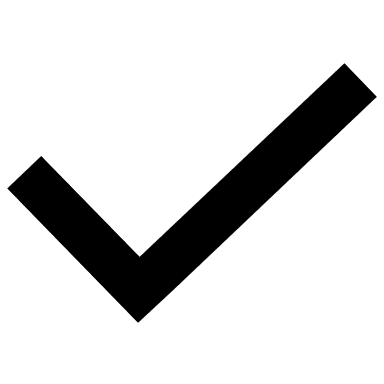 BemerkungWir haben alle ToDo’s des ersten Sprints auf die Teammitglieder verteilt: Für jede Aufgabe ist klar, welches Teammitglied dafür zuständig ist. ⃝Wir haben festgelegt, bis wann die ToDo’s zu erledigen sind.⃝Wir haben alle Zugang zu den notwendigen Materialien und Informationen.⃝Jeder hat Zugang zum Online-Arbeitsbereich (Cloud, Dateiablage, Chat, …).⃝Wir haben vereinbart, wo und wie wir die Arbeitsergebnisse des Sprints sammeln und ablegen (Cloud, Ordnerstruktur, Dateinamen, …)⃝Wir haben uns auf Kommunikationsregeln für unser Team geeignet (Welche Kommunikationsmittel nutzen wir?, Wie regelmäßig tauschen wir uns aus?, ….)⃝Wir haben festgelegt, wann und wo wir uns in der Distanzphase treffen (online oder persönliches Treffen, Zeitpunkt, Dauer etc.).⃝Wir wissen, wie wir uns bei Fragen und Problemen Hilfe holen können.⃝⃝⃝⃝